Memorandum of understandingbetweenChinese Pharmaceutical Associationand    -    I. PurposeThe purpose of this agreement between Chinese Pharmaceutical Association in the person of the Secretary General, Prof. Ding Lixia, and LUISS Business School – Division of LUISS Guido Carli University in the person of the Director of LUISS Business School Prof Franco Fontana, is to enter into a co-operative relationship for the purpose of sharing common experiences and exchange information and methodological work in learning, teaching & research projects in the area of Healthcare and Pharmaceutical Management. This agreement will focus on the activities of the International Area and the Public Administration & Health Area of LUISS Business School and will implement an exchange program with the Chinese Pharmaceutical Association, such as exchanges of professors, researchers and EMPHA students (Executive Master on Healthcare and Pharmaceutical Administration), the development of training custom programs addressed to perspective international students of both parties, the cooperation in research projects as well as the design of shared programs on managerial training addressed to Chinese medicine doctors who will be in charge of managerial positions.II. Specific GoalsBoth Parties hereby agree to: identify opportunities for the exchange of experts from China Health Care private or public Institutions, Hospital president and officers, researchers and young students.    engage in the co-development of international training programs, tailored on customers needs and defined by both sides,  addressed to prospective international students of both Partiesexplore opportunities for cooperation in developing and conducting together research activities in the field of healthcare policies and managementdesign shared programs on managerial training addressed to Chinese physicians, Hospital presidents and officers  who will be in charge of managerial positions III. Terms and other RegulationsEach institution will be responsible for seeking funds to support its involvement in the cooperative activities contemplated under this Agreement, and all such activities will be dependent upon the budgetary appropriation of the Parties.Any changes and supplements to this Agreement are an imprescriptible part of it and should be made in written and signed by both Parties. All activities developed hereunder will be in accordance with all applicable rules and regulations of the home and host institution, and all applicable State and local laws, rules and regulations.Each institution will nominate a contact person responsible for realization of the terms of this Agreement.The Parties undertake in the event of disputes concerning the implementation of the Agreement to take all measures to resolve them without recourse to third parties. This agreement shall be effective for an initial period of three years from this date. Thereafter, it may be extended for a further period of three years or for any other period of time as deemed appropriate by both parties, subject to their mutual consent and any such extension to be made in writing. This Agreement exists in two copies which are equally valid. Either Party giving ninety days written notice to the other Party may terminate the Agreement provided that such termination will not affect the completion of the activity underway at the time or any previously advertised activity in which commitments to university students have been made.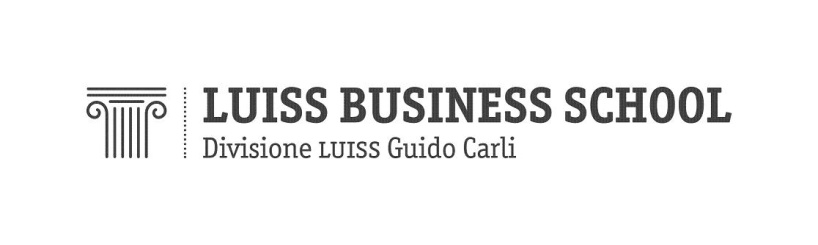 For Chinese Pharmaceutical Association For Name:   Prof. Ding LixiaName:   Prof. Franco FontanaTitle:     Secretary General of Chinese Pharmaceutical AssociationTitle:     Director of    - Division of Signature:Signature:Date:Date:Seal of Institution:Seal of Institution: